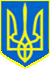 ВИКОНАВЧИЙ ОРГАН КИЇВСЬКОЇ МІСЬКОЇ РАДИ(КИЇВСЬКА МІСЬКА ДЕРЖАВНА АДМІНІСТРАЦІЯ)ДЕПАРТАМЕНТ  ОХОРОНИ  ЗДОРОВ’ЯКОМУНАЛЬНЕ НЕКОМЕРЦІЙНЕ ПІДПРИЄМСТВО«КИЇВСЬКИЙ МІСЬКИЙ ПОЛОГОВИЙ БУДИНОК №2»ВИКОНАВЧОГО ОРГАНУ КИЇВСЬКОЇ МІСЬКОЇ РАДИ(КИЇВСЬКОЇ МІСЬКОЇ ДЕРЖАВНОЇ АДМІНІСТРАЦІЇ)вул. Мостицька, 11, м. Київ, 04074 тел. (044)4328571 E-mail: kmpb2@ukr.net Код ЄДРПОУ 0549678013.05.2021  №  061/144-228/ 513КНП «Київський міський центр громадського здоров’я» ВО КМР (КМДА)Адміністрація КМП «КМПБ№2» ВО КМР (КМДА) повідомляє Вас про проведення переговорної процедури за предметом закупівлі ЄЗС ДК 021:2015: 85110000-3 Послуги лікувальних закладів та супутні послуги (Лот 1. Патогістологічні дослідження; Лот 2. Серодіагностика сифілісу-реакція Вассермана (з кардіоліпіновим антигеном №1); Лот 3. Серодіагностика сифілісу-реакція мікропреципітації) на період 2021 року.Обґрунтування технічних та якісних характеристик предмета закупівлі, розмір бюджетного призначення, очікуваної вартості предмета закупівлі:Доцільність предмета закупівлі: для проведення аналізів пацієнтів КНП «КМПБ№2»Обсяг: Лот 1 - 1837од; Лот 2 - 3000 од; Лот 3 - 3000 од.Вартість: Лот 1 – 1100000,00 грн; Лот 2- 213000,00 грн; лот 3 – 102000,00 грн. Загальній бюджет закупівлі складає 1415000,00 грн.Строк поставки: до 31 грудня 2021 року.Директор                                                                              Сергій САЛЬНІКОВКатерина БОЙКО432-66-43